[Project/course Title] – [Student Name]
Team Meeting RefleXion – [Date]Fill in this brief questionnaire after each team meeting. What is the most important lesson you have learned today?Your answerWhat went well in today’s meeting?Your answerWhat did not go well in today’s meeting?Your answer(How) was your group work influenced by its interculturality?Your answerHow do you want to avoid today’s Problems in the next meetings?Your answerContactThis document was created by Maximilian Köster / Digital Mobil @ FH Bielefeld. 
It is licensed under CC BY-SA 4.0. 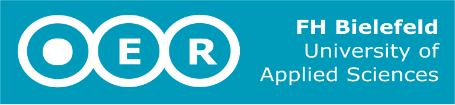 If you have any questions or suggestions for corrections, 
please contact digitalmobil@fh-bielefeld.de.Digital Mobil @ FH Bielefeld is funded by 
the German Academic Exchange Service (DAAD) and 
the Federal Ministry of Education and Research (BMBF).	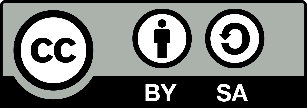 